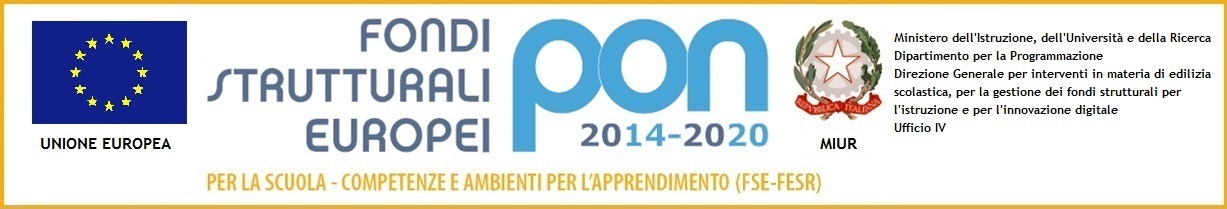 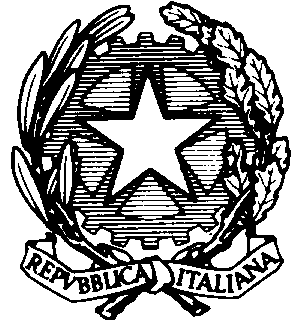 MINISTERO DELL’ISTRUZIONE, DELL’UNIVERSITA’ E DELLA RICERCAUFFICIO SCOLASTICO REGIONALE PER IL LAZIOLICEO SCIENTIFICO STATALE “C. CAVOUR”distretto IX - 00184 Roma via delle Carine,1 Tel. 06121122045  0667663802cod. fisc.: 80253350583 Codice Meccanografico: RMPS060005 rmps060005@istruzione.it; rmps060005@pec.istruzione.itALLEGATO 1PROGETTO  PON_  MOD 3_INSEGNARE ED APPRENDERE IN RETEAl Dirigente Scolastico del Liceo Scientifico C.CavourOggetto: Domanda di partecipazione alla selezione di n°20 studenti.Il/La sottoscritto/aDICHIARAdi aver preso visione del bando di selezione in tutte le sue partiE CHIEDEdi essere ammesso/a alla selezione per partecipare al progetto dal titolo. Consapevole che, ai sensi del D.P.R. 445/2000, chiunque rilasci dichiarazioni mendaci, formi atti falsi o ne faccia uso è punito ai sensi del codice penale e delle leggi speciali in materia e che l’esibizione di un atto contenente dati non più rispondenti a verità equivale a uso di atto falso, DICHIARA:- di essere studente iscritto al Liceo Scientifico C. Cavour nell’anno scolastico in corso e di frequentare regolarmente le lezioni;- di rendersi disponibile per l’intera durata del Progetto a svolgere tutte le attività previste dal progetto incluse le fasi di disseminazione e reportistica, nonché a produrre ed esibire tempestivamente tutti i documenti necessari alla realizzazione del Progetto, nel rispetto di modalità e tempistica indicata dal Liceo Scientifico Cavour;- di collaborare fattivamente per il corretto andamento delle attività e la buona riuscita del Progetto;- di attenersi per l’interna durata del Progetto alle indicazioni operative impartite dalla Scuola di appartenenza e dai tutor;- di comunicare tempestivamente alla Scuola di appartenenze e ai tutor qualsiasi modifica e/o variazione relativa a dati e/o informazioni concernenti la partecipazione al Progetto;- di aver preso visione e di accettare integralmente quanto previsto nell’Avviso pubblico relativo alla partecipazione al Progetto.In base alle norme sullo snellimento dell'attività amministrativa e consapevole delle responsabilità cui va incontro in caso di dichiarazione non corrispondente al vero, il/la sottoscritto/a dichiara i seguenti titoli richiesti dal bando, compilando la seguente tabella:Il sottoscritto dichiara di essere consapevole che la scuola può utilizzare i dati contenuti nella presente autocertificazione esclusivamente nell'ambito e per i fini istituzionali propri della Pubblica Amministrazione (Decreto legislativo 30 giugno 2003, n. 196).Luogo e data……………………………………………………………………. Firma dell'alunno………………………………………………………………Il documento deve essere controfirmato dal padre / madre / tutore dello studente.Nel caso di genitori separati, dovrà essere compilato e firmato da entrambi i genitori.Dati del genitore firmatario: Dati del genitore firmatario:MINISTERO DELL’ISTRUZIONE, DELL’UNIVERSITA’ E DELLA RICERCAUFFICIO SCOLASTICO REGIONALE PER IL LAZIOLICEO SCIENTIFICO STATALE “C. CAVOUR”distretto IX - 00184 Roma via delle Carine,1 Tel. 06121122045  0667663802cod. fisc.: 80253350583 Codice Meccanografico: RMPS060005 rmps060005@istruzione.it; rmps060005@pec.istruzione.itALLEGATO 2PROGETTO  PON_ PROGETTO  PON_  MOD 3_INSEGNARE ED APPRENDERE IN RETEAl Dirigente Scolastico del Liceo Scientifico C. CavourOggetto: dichiarazione di assunzione di responsabilità e liberatoria.Il/La sottoscritto/a padre / madre / tutore dello studente AUTORIZZA_l_ propri_ figli_ a partecipare al progetto dal titolo A tal fine autorizza _l_ propri_ figli_ a: - sottoscrivere il Patto formativo e la liberatoria alla pubblicazione delle proprie immagini, successivamente all'approvazione e affissione della graduatoria;.Luogo e data ……………………………………………………………………. Firma del genitore o di chi ne fa le veci ……………………………………………………………N.B. Nel caso di genitori separati, la “Dichiarazione di assunzione di responsabilità e liberatoria” dovrà essere compilata e firmata da entrambi i genitori.COGNOMENOMELUOGO E DATA DI NASCITACODICE FISCALEINDIRIZZOTELEFONOINDIRIZZO MAILFREQUENTANTE LA CLASSEVOTO IN MATEMATICAMEDIA DEI VOTI DELL’a.s.2017/2018CERTIFICAZIONI DIGITALI O ATTESTATI DI FREQUENZA RELATIVI A CORSI PER L'ACQUISIZIONE DI COMPETENZE DIGITALIPUNTEGGIO TOTALE(a cura della commissione)Punti da 1 a 10Punti da 1 a 10Punti  10 per ogni attestazione Nome e cognome di padre / madre / tutore dello studenteFirma leggibileCOGNOMENOMELUOGO E DATA DI NASCITACODICE FISCALEINDIRIZZOTELEFONOINDIRIZZO MAILCOGNOMENOMELUOGO E DATA DI NASCITACODICE FISCALEINDIRIZZOTELEFONOINDIRIZZO MAILCOGNOMENOMELUOGO E DATA DI NASCITACODICE FISCALEINDIRIZZOTELEFONOINDIRIZZO MAILCOGNOMENOMEFREQUENTANTE LA CLASSE